ՈՐՈՇՈՒՄ N 23-Ա24  ՄԱՐՏԻ 2022թ.ՀԱՅԱՍՏԱՆԻ ՀԱՆՐԱՊԵՏՈՒԹՅԱՆ ՍՅՈՒՆԻՔԻ ՄԱՐԶԻ ԿԱՊԱՆ ՀԱՄԱՅՆՔԻ ԱՎԱԳԱՆՈՒ ԵՐԿՐՈՐԴ ՆՍՏԱՇՐՋԱՆԻ 2022 ԹՎԱԿԱՆԻ ՄԱՐՏԻ 24-Ի  ԵՐԿՐՈՐԴ ՆԻՍՏԻ ՕՐԱԿԱՐԳԸ ՀԱՍՏԱՏԵԼՈՒ  ՄԱՍԻՆ Ղեկավարվելով «Տեղական ինքնակառավարման մասին» Հայաստանի Հանրապետության օրենքի 14-րդ և 62-րդ  հոդվածներով և հաշվի առնելով Կապան համայնքի ղեկավարի առաջարկությունը, Կապան համայնքի ավագանին  որոշում է.Հաստատել Կապան համայնքի ավագանու երկրորդ նստաշրջանի 2022 թվականի մարտի 24-ի երկրորդ նիստի օրակարգը՝1․ Հայաստանի Հանրապետության Սյունիքի մարզի Կապան  համայնքի 2022-2026 թվականների հնգամյա զարգացման ծրագիրը հաստատելու մասին2․ Հայաստանի Հանրապետության Սյունիքի մարզի Կապան համայնքի 2022 թվականի տարեկան աշխատանքային պլանը հաստատելու մասին3․ Հայաստանի Հանրապետության Սյունիքի մարզի Կապան համայնքի Կապան բնակավայրում իրականացված բնապահպանական ծրագրի հաշվետվությունը հաստատելու մասին4․ ՀՀ Սյունիքի մարզի Կապան համայնքի սեփականություն հանդիսացող գույքի կառավարման 2022-2026թթ․ և 2022թ․  ծրագրերը հաստատելու մասին5․ Հայաստանի Հանրապետության Սյունիքի մարզի Կապան համայնքի տեղական ինքնակառավարման մարմինների կողմից  ընդունված նորմատիվ իրավական ակտերի հաշվառման և պահպանման կարգը հաստատելու մասին6․ Կապան համայնքի սեփականություն հանդիսացող գույքը` Կապան քաղաքի Մ․ Պապյան փողոցի թիվ 24 շենքի թիվ 27 բնակարանը  անհատույց (նվիրատվության կարգով) օտարելու մասին7․ Կապան համայնքի ավագանու 2021 թվականի դեկտեմբերի 29-ի թիվ  143-Ա որոշման մեջ փոփոխություններ կատարելու մասին8․ Հայաստանի Հանրապետության Սյունիքի մարզի Կապան համայնքի սեփականություն հանդիսացող Մազ-6912с3-314 մակնիշի ջրցան մեքենան «Կապան քաղաքի կոմունալ ծառայություն» համայնքային ոչ առևտրային կազմակերպությանը սեփականության իրավունքով հանձնելու և ՀՀ Սյունիքի մարզի Կապան համայնքի ավագանու 2021 թվականի հուլիսի 09-ի N 71-Ա որոշումն ուժը կորցրած ճանաչելու մասին9․ Համայնքի սեփականություն հանդիսացող գույքը՝ Mitsubishi  Pajero 2.6 մակնիշի ավտոմեքենան հրապարակային սակարկություններով օտարելու մասին10․ Համայնքի սեփականություն հանդիսացող գույքը Vaz 21013 մակնիշի ավտոմեքենան հրապարակային սակարկություններով օտարելու մասին11․ «Կապանի կոմունալ ծառայություն» ՀՈԱԿ-ի սեփականություն հանդիսացող գույքը՝ թվով 2 Զիլ Կո-449-10 աղբատար մեքենաների դուրս գրման մասին12․ Համայնքի սեփականություն հանդիսացող գույքը՝ Կապան համայնքի Կապան քաղաքի Ձորք թաղամասի թիվ 18 շենքի թիվ 75 հասցեում գտնվող 15.4 քառ.մետր մակերեսով տարածքը հրապարակային սակարկություններով օտարելու մասին13․ Համայնքի սեփականություն հանդիսացող գույքը՝ Կապան համայնքի Կապան քաղաքի Շահումյսան փողոցի թիվ 29 շենքի թիվ 41 հասցեում գտնվող 13.9 քառ.մետր մակերեսով տարածքը հրապարակային սակարկություններով օտարելու մասին14․ Համայնքի սեփականություն հանդիսացող գույքը՝ Կապան համայնքի Վարդավանք գյուղի  3-րդ  թաղամասի թիվ 5 հասցեում գտնվող 67.1 քառ.մետր մակերեսով ակումբի շենքը 0.03249 հա սպասարկման հողամասով հրապարակային սակարկություններով օտարելու մասին15․ ՀՀ Սյունիքի մարզի Կապան համայնքի սեփականություն հանդիսացող, ք.Կապան, Ձորք թաղամաս, թիվ 20 հասցեում գտնվող անշարժ գույքից 429.25 քառ. մետր հասարակական նշանակության տարածքը՝ անժամկետ, անհատույց օգտագործման իրավունքով «Կապանի թիվ 3 երաժշտական դպրոց» համայնքային ոչ առևտրային կազմակերպությանը տրամադրելու մասին16․ Հայաստանի Հանրապետության Սյունիքի մարզի Կապան համայնքի  ավագանու  2021 թվականի դեկտեմբերի 29-ի թիվ 146-Ա որոշման մեջ լրացումներ կատարելու մասին17․ Հայաստանի Հանրապետության Սյունիքի մարզի Կապան համայնքի Աճանան, Գոմարան և Նորաշենիկ գյուղերում փողոցները  անվանակոչելու մասին18․ Հայաստանի Հանրապետության Սյունիքի մարզի Կապան  համայնքի Կապան քաղաքի Բաղաբերդ թաղամաս թիվ 27/11 հասցեում  գտնվող, համայնքային  սեփականություն  հանդիսացող հողամասն  աճուրդային կարգով  օտարելու  մասին19․ Հայաստանի Հանրապետության Սյունիքի մարզի Կապան  համայնքի Կապան քաղաքի Հ. Ավետիսյան փողոցի թիվ 26/6,11 հասցեում գտնվող, համայնքային  սեփականություն  հանդիսացող հողամասն  աճուրդային կարգով  օտարելու  մասին20․ Հայաստանի Հանրապետության Սյունիքի մարզի Կապան  համայնքի Կապան քաղաքի Ձորք թաղամասի թիվ 9/24 հասցեում  գտնվող, համայնքային  սեփականություն  հանդիսացող հողամասն  աճուրդային կարգով  օտարելու  մասին21․ Հայաստանի Հանրապետության Սյունիքի մարզի Կապան համայնքի Վարդավանք գյուղի 1-ին թաղամասի  թիվ 25  հասցեում գտնվող, համայնքային սեփականություն հանդիսացող հողամասն   աճուրդային կարգով  օտարելու  մասին22․ Հայաստանի Հանրապետության Սյունիքի մարզի Կապան համայնքի Օխտար գյուղի Հռոմանց թաղամաս, թիվ 12   հասցեում գտնվող, համայնքային սեփականություն հանդիսացող հողամասն   աճուրդային կարգով  օտարելու  մասին23․ Հայաստանի Հանրապետության Սյունիքի մարզի Կապան համայնքի Ներքին Խոտանան գյուղում գտնվող, համայնքային սեփականություն հանդիսացող հողամասն   աճուրդային կարգով  օտարելու  մասին24․ Հայաստանի Հանրապետության Սյունիքի մարզի Կապան  համայնքի Կապան քաղաքի Գ. Արզումանյան փողոցի 3-րդ նրբանցքի թիվ 79  հասցեում  գտնվող, համայնքային  սեփականություն  հանդիսացող հողամասն  աճուրդային կարգով  օտարելու  մասին25․ Հայաստանի Հանրապետության Սյունիք մարզի Կապան  համայնքի Կապան քաղաքի Բարաբաթում թաղամասի թիվ 139 հասցեում գտնվող, համայնքային  սեփականություն  հանդիսացող  հողամասը կառուցապատման իրավունքով օգտագործման տրամադրելու  մասին26․ Հայաստանի Հանրապետության Սյունիքի մարզի  Կապան համայնքի Նորաշենիկ գյուղում  գտնվող, համայնքային սեփականություն հանդիսացող գյուղատնտեսական նշանակության հողամասը մրցույթային կարգով օգտագործման տրամադրելու  մասին27․ Հայաստանի Հանրապետության Սյունիք մարզի Կապան  համայնքի Կապան քաղաքի Երկաթուղայինների փողոցի թիվ 13/5 հասցեում գտնվող, համայնքային  սեփականություն  հանդիսացող  հողամասը կառուցապատման իրավունքով օգտագործման տրամադրելու  մասին28․ Սյունիքի մարզի Կապան համայնքի վարչական սահմաններում (Օխտար բնակավայր) գտնվող  0.484 հա  հողամասի նպատակային նշանակությունը փոխելու մասին29․ Սյունիքի մարզի Կապան համայնքի Կապան քաղաքի  գլխավոր հատակագծում փոփոխություններ կատարելու և 16․9 հա հողամասի նպատակային նշանակությունը փոխելու մասին30․ Սյունիքի մարզի Կապան համայնքի վարչական սահմաններում (Սյունիք բնակավայր) գտնվող  0.3764 հա  հողամասի նպատակային նշանակությունը փոխելու մասին31․ Հողամասի նպատակային նշանակության փոփոխության նպատակով Հայաստանի Հանրապետության Սյունիքի մարզի Կապան համայնքի Սյունիք բնակավայրի համակցված փաստաթղթում փոփոխություն կատարելու և 2․9397 հա հողամասի նպատակային նշանակությունը փոխելու մասին32․ Սյունիքի մարզի Կապան համայնքի Կապան քաղաքի գլխավոր հատակագծում փոփոխություններ կատարելու և 6․61 հա հողամասի նպատակային նշանակությունը փոխելու մասին33․ Հայաստանի Հանրապետության Սյունիքի մարզի Կապան համայնքի Սևաքար գյուղում  գտնվող, համայնքային սեփականություն հանդիսացող  հողամասը  մրցույթային կարգով օգտագործման տրամադրելու  մասին34․  Հայաստանի Հանրապետության Սյունիքի մարզի Կապան համայնքի ավագանու երկրորդ նստաշրջանի հերթական նիստի օրը որոշելու  մասինԿողմ( 15 )`ԱՆՈՒՇ ՄԵԺԼՈՒՄՅԱՆ              __________________ԳՈՌ ԹԱԴԵՎՈՍՅԱՆ                 __________________ՍՊԱՐՏԱԿ ԶԱՔԱՐՅԱՆ              __________________ԶՈՐԱՅՐ ԳԱԼՍՏՅԱՆ                  __________________ՎԱՀԱՆ ՂԱԶԱՐՅԱՆ                  __________________ՅՈՒՐԻԿ ՀԱՐՈՒԹՅՈՒՆՅԱՆ     __________________ԱՆԺԵԼԱ ԱԼԵՔՍԱՆՅԱՆ           __________________ ԱՐՇԱԿ ՀԱՐՈՒԹՅՈՒՆՅԱՆ      __________________ԱԼԵՆ ՄԱՐՏԻՐՈՍՅԱՆ              __________________ՀԱՍՄԻԿ ՄԱՐՏԻՐՈՍՅԱՆ         __________________ՏԻԳՐԱՆ ԻՎԱՆՅԱՆ                  __________________ԱՐՏՅՈՄ ՀԱՐՈՒԹՅՈՒՆՅԱՆ   __________________ԱԼԵՔՍԱՆԴՐ ԳՐԻԳՈՐՅԱՆ     __________________ԱՐՄԵՆ ՀՈՎՀԱՆՆԻՍՅԱՆ        __________________ՄԱՐԻՆԵ ՀԱՐՈՒԹՅՈՒՆՅԱՆ   __________________                    Դեմ ( 0 )Ձեռնպահ ( 3 )ՆԱՐԻՆԵ ԳՐԻԳՈՐՅԱՆ             __________________ԻՎԱՆ ԿՈՍՏԱՆԴՅԱՆ                __________________ԱՍԱՏՈՒՐ ԱՍԱՏՐՅԱՆ                __________________                   ՀԱՄԱՅՆՔԻ ՂԵԿԱՎԱՐԻ                            ԱՌԱՋԻՆ ՏԵՂԱԿԱԼ   __________________     ԳՈՌ ԹԱԴԵՎՈՍՅԱՆ2022թ. մարտի 24ք. Կապան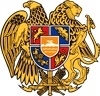 ՀԱՅԱՍՏԱՆԻ ՀԱՆՐԱՊԵՏՈՒԹՅՈՒՆ
ՍՅՈՒՆԻՔԻ ՄԱՐԶ
ԿԱՊԱՆ  ՀԱՄԱՅՆՔԻ  ԱՎԱԳԱՆԻ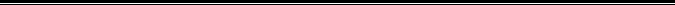 